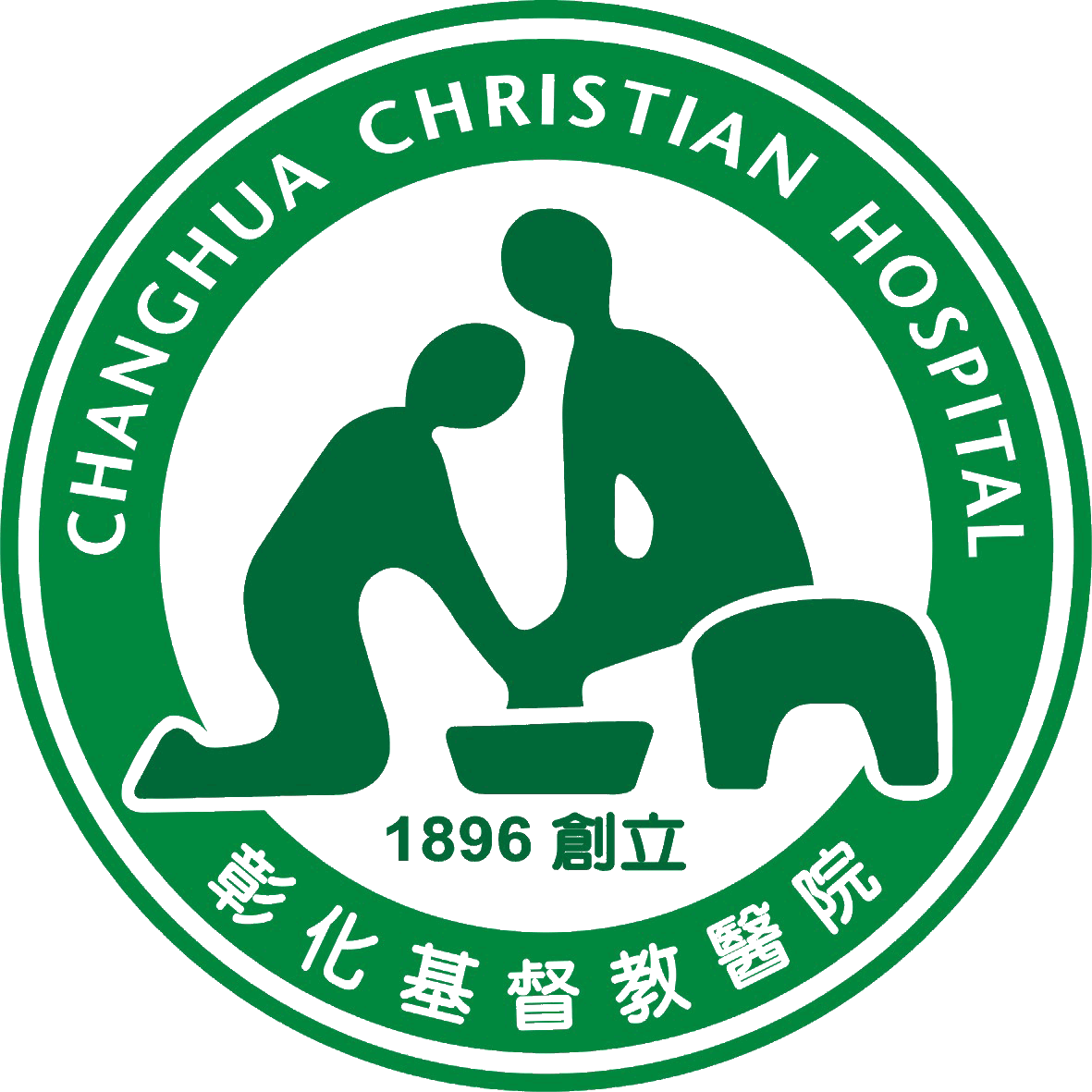 彰化基督教醫療財團法人彰化基督教醫院500彰化市南校街135號　 總院電話: 04-7238595實習證明書實習證明書茲證明○○學校○○○科系學生○○○（身份證字號○○○○○○○○○○），自民國○○○年○○月○○日至○○○年○○月○○日止，於本院○○單位擔任實習生，並完成醫院實習課程。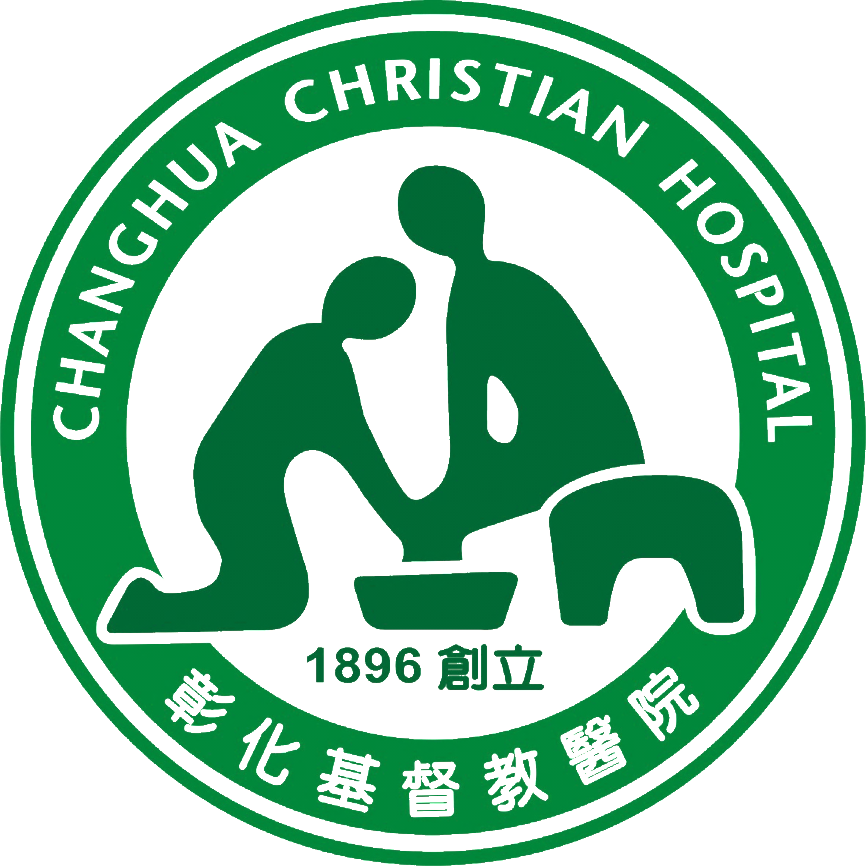 茲證明○○學校○○○科系學生○○○（身份證字號○○○○○○○○○○），自民國○○○年○○月○○日至○○○年○○月○○日止，於本院○○單位擔任實習生，並完成醫院實習課程。中華民國○○○年○○月○○日中華民國○○○年○○月○○日